01-362 Пожарный пеноподъёмник рабочей высотой подъема примерно 20 м на базе узлов автолестниц на шасси ЗиЛ-157К 6х6, пеногенераторов ГПС-600 4 шт., боевой расчёт 3 чел., полный вес до 10 тн, ЗиЛ-157К 104 лс, 65 км/час, неизвестный отряд технической службы ПО, 1970-е г.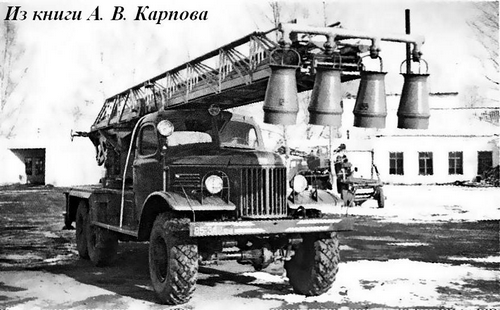  «Я его слепила из того, что было» напевал мастер, когда делал эту машинку. Среди не столь уж малого количества фотографий пожарных пеноподъемников на базе автолестниц на шасси ЗиЛ-157, найти его изображение, хотя бы отдаленно, напоминающее прототип данной модели не удалось. Уж больно круто замесил мастер: платформа от механической автолестницы АЛМ-30(157) модели ЛР, а подъемно-поворотное устройство и пульт управления лестницы похоже от гидравлической АЛГ-30(157) модели Л20, но это маловероятно в силу небольшого, всего 6 штук, выпуска это модели. Судя по расположению запаски, можно предположить, что поворотная часть лестницы от АЛ-30(131)Л20, но тогда куда делось более совершенное шасси ЗиЛ-131, на котором она стояла, ведь при любой аварии лестница прищла бы в негодность первой. О гребенке для крепления пеногенераторов, очевидно требующей серьезных усилий и времени для монтажа, лучше и не упоминать. Уж и не знаю отнести изделие к игрушке или к модели: все составляющие имели место в жизни, а сложишь их - прототипа не находится. Формально, конечно же игрушка, но подожду, вдруг я не прав… Пеноподъемник пожарный предназначен для доставки к мету пожара пожарного расчета и пожарного оборудования и агрегатов, которые обеспечивают подачу воды или воздушно-механической пены из-за обвалования при пожарах в резервуарах, на технологических установках нефтяной, нефтеперерабатывающей, нефтехимической промышленности, а также в промышленных, жилых зданиях и сооружениях (пожары класса А, В, С).  Из книги А. В. Карпова Пожарный автомобиль в СССР: в 6 ч., Ч. 3: Пожарный спецназ т. 2: Силы и средства, Москва, 2016. С благодарностью к автору. В пожарные подразделения второй половины 60-х годов массово поступали современные пожарные автолестницы. Новые лестницы, новый способ тушения. А что, если... Простые вычисления по теореме Пифагора показывали, что обычной автолестницей стандартной длины 30 м с вполне безопасного расстояния в 20-25 м было вполне возможно дотянуться до крыши резервуара высотой 15 м. А разместить на верхнем колене «гребенку» для ГПС-600 и закрепить напорную линию, проложенную по коленам автолестницы, было очень простой технической задачей. И впервые над крышами резервуаров взметнулись ГПС-600, поднятые вверх коленамиавтолестницы. Кто стоял у истоков такого решения? Первые попавшие мне на глаза фотографии автолестниц АМ-32, оборудованных таким образом, были из Краснодара и Новосибирска. Впоследствии не было такой модели автолестницы, которая не примерила бы на себя рога гребёнок под пеногенераторы! Опыт казался удачным, подобные конструкции используются и по сей день, но честно говоря - подавать ажурные колена боевой автолестницы в ревущее пламя над резервуаром как-то не очень-то целесообразно, и не очень-то хочется. Все-таки автолестница была придумана для другого, она была нужнее при спасании людей. Вышедшую из строя в огне резервуара автолестницу, как правило, заменить было просто нечем. Но учитывая, что пожары в резервуарных парках случались достаточно редко, руководство такие эксперименты поощряло. На учениях такие автолестницы, льющие откуда-то с неба пушистую пену смотрелись просто великолепно. Хотя некое рациональное зерно в таком решении, конечно, имелось. Списанные или не выдержавшие испытания автолестницы, вполне годились на эту роль. А уж если их немного переделать с учётом специфики объекта и его подъездные пути обеспечивали проезд! Тогда пожарный гарнизон «малой кровью» получал вполне достойный пеноподъёмник. Здесь хочется отметить несколько подобных разработок крупных пожарных гарнизонов. Один из первых таких автомобилей был создан на шасси ЗиЛ-157К технической службой Ленинграда. 27 августа 1973 года в боевой расчёт ВПЧ-307-го отряда ВПО по охране Московского НПЗ была введён пеноподъёмник, созданный московским отрядом технической службы из автолестницы на шасси МАЗ-200. На пожар он выезжал с водителем (он же - командир отделения) и двумя бойцами боевого расчёта, пересаживавшимися с автолестницы. Из оборудования автомобиль вывозил 8 ГПС-600, 4 рукава диаметром 89 мм, обязательные для подъёмного механизма подкладки под опорные шпиндели и две растяжные веревки, шанцевый инструмент, фонари. Интересно, но на пожар автомобилем так же вывозился «шланг спиральный металлический для отвода газов диаметром 50-75 мм». Назначение которого мне сегодня неизвестно. Впоследствии подобная техника создавалась уже на шасси ЗиЛ-131. Интересные пеноподъёмники на этом шасси были созданы технической службой Ленинграда и Днепропетровска. Там же, на Украине существовал не менее интересный вариант пеноподъёмника на шасси бронетранспортёра. К сожалению, информации о нём не сохранилось.